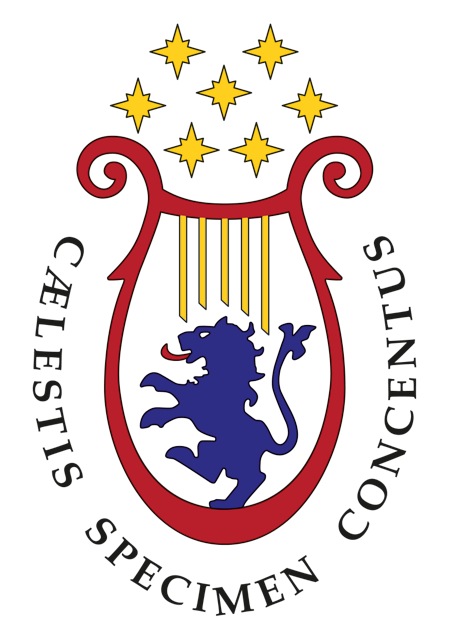 CONSERVATORIO DI MUSICA“LUCA MARENZIO” BRESCIACorsi di Diploma Accademico di II Livello (BIENNI) – PROGRAMMI DI STUDIO E D’ESAMEProf. Gabriele Rubino	gabriele.rubino@conservatorio.brescia.it 			Improvvisazione vocale e strumentale per musicoterapia IObiettiviOsservare il proprio comportamento musicale spontaneo e riconoscere le proprie modalità privilegiate di interazione Ampliare il proprio repertorio strumentale e vocale spontaneoEsercitare l’osservazione del comportamento musicale altruiConoscere le tipologie di improvvisazione utilizzate dai principali approcci musicoterapeutici, distinte in base alla tipologia di struttura musicale propostaProgramma di studioCoerentemente con un approccio euristico affine alla materia in oggetto, il corso prevede attività pratiche seguite da momenti di analisi guidata collettiva (debriefing) per poi introdurre gli aspetti teorici implicati in quelle attività.1) Il SéImprovvisazione di gruppo (non idiomatica e non procedurale - tabula rasa)Analisi del vissuto personale nell’improvvisazioneEsposizione di sé: presentazione musicale estemporanea con la voce e con lo strumentoTipologie di improvvisazione2) Io nel gruppoRole-play di improvvisazione (gioco di ruoli)Un parallelismo con la pragmatica della comunicazione umana (Watzlawick et al.)Osservazione del comportamento musicale3) CondurreEsercizi di conduction (Sound-painting di W. Thompson)Sperimentare la leadership: guidare ed essere guidati4) Utilizzare un idiomaLa forma del bluesImprovvisazione in stile jazzisticoDialoghi, esposizione personale, emotività5) Improvvisazione strutturataL’utilizzo di brani del repertorio sinfonico per un ensemble inclusivo (metodo Esagramma): processo di improvvisazione strutturata e rielaborazione condivisa estemporaneastruttura musicale e pensiero relazionaleBibliografiaBruscia K.E., Metodi di improvvisazione in musicoterapia. Roma: Ismez, 2001. pp 17-31.Watzlawick P, Beavin J.H., Jackson D.D., Pragmatica della comunicazione umana. Studio dei modelli interattivi delle patologie e dei paradossi. Roma: Astrolabio, 1971. pp. 40-61.Sbattella L., Ti penso dunque suono. Costrutti cognitivi e relazionali del comportamento musicale. pp 241-272.Verifica dell’idoneitàDiscussione dell’esperienza personale, mettendo in luce la propria rielaborazione personale delle tematiche proposte. Improvvisazione vocale e strumentale per musicoterapia IIPrerequisitiImprovvisazione vocale e strumentale per musicoterapia (1° anno)ObiettiviApprendere ed utilizzare strategie di improvvisazione musicale per gestire un intervento che punti a:promuovere l’espressione emotiva individuale e collettiva, modulandola nel tempo;promuovere la capacità di ascolto e di porsi in dialogo nel gruppo;favorire flessibilità nei ruoli relazionali;esercitare la cooperazione e la leadership.Apprendere strategie di supporto, affiancamento e modeling rivolte alla persona anche con difficoltà sul fronte cognitivo, emotivo, fisico.Saper porre attenzione al gruppo come unità e al contempo percepire e valorizzare le caratteristiche dei singoli partecipanti.Programma di studioIl percorso del secondo anno reinveste e approfondisce le competenze apprese nel primo corso per apprendere come adottare strategie di improvvisazione in un lavoro musicale a fini espressivi, riabilitativi e psico educativi con bambini con DSA e BES, particolarmente in un contesto di gruppo inclusivo (classe, laboratori extra-scolastici, ecc.).Ogni allievo sarà guidato nella produzione di esperienze e materiali operativi (canovacci musicali, esercizi, arrangiamenti, ecc.) che saranno proposti come esercizio al gruppo di lavoro.1) L’esposizione personale di sé nel grupporole play di improvvisazione collettivaanalisi del vissuto personale e delle modalità di interazione nell’improvvisazionestrategie di conduzione e affiancamento per il rinforzo e per la modulazione dell’esposizione personale2) Un gruppo in ascoltorole-play di improvvisazione (gioco di ruoli). Individuazione e omologazione in musica.dinamiche di gruppo: Kurt Lewin, Teorie dell’Identità Socialeosservazione del comportamento musicale di gruppostrategie per favorire l’ascolto e il team building3) Condurre e far condurreEsercizi di conductionEsperienze di conduction con bambini con DSA e BESStrategie di apprendimento cooperativo in musicaApprocci di leadership musicale4) Utilizzare un idioma con tutti improvvisazione in stile jazzistico in classepotenzialità e vincoli della forma “a variazioni” con DSA e BES, strategie inclusive. 5) Usare l’improvvisazione strutturataelaborare un canovaccio di un brano sinfonico per un ensemble inclusivoconduzione di una sessione di improvvisazione strutturatapolifonia e dinamiche relazionali nel gruppoelaborazione del comportamento musicale in una forma musicale sintatticamente complessaBibliografiaBruscia K.E., Metodi di improvvisazione in musicoterapia. Roma: Ismez, 2001. pp 89-109.Sbattella L., (2013), Ti penso dunque suono. Costrutti cognitivi e relazionali del comportamento musicale. Vita e Pensiero. pp. 163-198; 221-237.Speltini G., Stare in gruppo. Bologna: Il Mulino. 2022. Cap. II, V.Cortese G, (2009). Gruppi che funzionano. Boves: Araba Fenice, 2009. Cap. I, II, III.Attardi F., Pasero G., (2004). Leadership trasparente. Direzione d’orchestra e management d’azienda. Milano: Franco Angeli, 2004. pp. 59-73.Ianes, D. La speciale normalità. Strategie di integrazione e inclusione per le disabilità e i Bisogni Educativi Speciali. Trento: Erickson, 2006. Cap. IV.Note e osservazioniSaranno fornite dispense riassuntive degli argomenti trattati e la stampa delle diapositive.Qualora non fosse possibile attivare una didattica pratica in presenza, oltre al fornire i contenuti e gli strumenti operativi esposti, verrà proposta l’analisi di video di sessioni di musicoterapia.Il corso potrà essere l’occasione per condividere, commentare e rielaborare alcune pratiche che gli allievi sperimenteranno nel corso dell’attività di tirocinio prevista per la seconda annualità del Biennio. Verifica dell’idoneitàValutazione degli elaborati e delle competenze apprese durante il corso.IMPROVVISAZIONE VOCALE E STRUMENTALE PER MUSICOTERAPIA I-IIBiennale. Prima e seconda annualità del Biennio di Didattica della Musica – Operatore di musicoterapia nei disturbi evolutivi delle abilità scolasticheTIpologia formativaTipologia insegnamentoFrequenza minimaOre/annoCFA/annoValutazioneCaratterizzanteCollettiva pratica o teorica75%183Idoneità